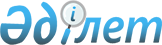 О внесении изменений в некоторые решения Правительства Республики КазахстанПостановление Правительства Республики Казахстан от 13 ноября 2009 года № 1834.
      Правительство Республики Казахстан ПОСТАНОВЛЯЕТ:
      1. Утвердить прилагаемые изменения, которые вносятся в некоторые решения Правительства Республики Казахстан.
      2. Настоящее постановление вводится в действие со дня подписания. Изменения, которые вносятся в некоторые решения
Правительства Республики Казахстан
      1. Утратил силу постановлением Правительства РК от 09.03.2022 № 114.
      2. Утратил силу постановлением Правительства РК от 25.03.2022 № 160 (вводится в действие по истечении десяти календарных дней после дня его первого официального опубликования).
      3. Утратил силу постановлением Правительства РК от 23.08.2016 № 476.
      4. Утратил силу постановлением Правительства РК от 10.08.2015 № 621 (вводится в действие по истечении десяти календарных дней после дня его первого официального опубликования).
      5. Утратил силу постановлением Правительства РК от 19.07.2016 № 415 (вводится в действие со дня его первого официального опубликования).
      6. Утратил силу постановлением Правительства РК от 20.05.2010 № 453.
      7. Утратил силу постановлением Правительства РК от 28.09.2015 № 800 (вводится в действие со дня его первого официального опубликования).
      8. В постановлении Пpaвительства Республики Казахстан от 21 ноября 2008 года № 1080 "О создании специализированных советов по вопросам государственного корпоративного управления при Правительстве Республики Казахстан "О внесении изменений и дополнений в некоторые решения Правительства Республики Казахстан и признании утратившими силу некоторых решений Правительства Республики Казахстан" (САПП Республики Казахстан, 2008 г., № 44, ст. 500):
      ввести в состав Специализированного совета по вопросам развития акционерного общества "Национальный информационный холдинг "Арна Медиа" при Правительстве Республики Казахстан, утвержденный указанным постановлением:
      Телебаева                     - вице-министра культуры и информации
      Газиза Дурысбековича          Республики Казахстан, секретарем;
      вывести из указанного состава Майлыбаева Баглана Асаубаевича.
					© 2012. РГП на ПХВ «Институт законодательства и правовой информации Республики Казахстан» Министерства юстиции Республики Казахстан
				
Премьер-Министр
Республики Казахстан
К. МасимовУтверждены
постановлением Правительства
Республики Казахстан
от 13 ноября 2009 года № 1834